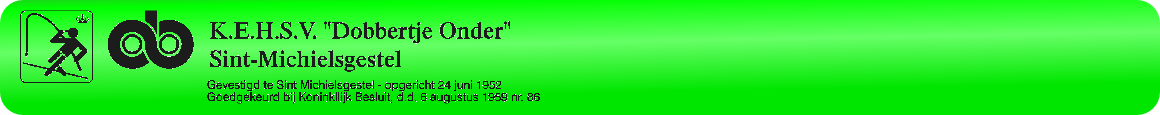 UITSLAG 5e  WEDSTRIJD ZOMERAVONDCOMPETITIE I.S.M. EBHV BERLICUM SENIORENDatum  : donderdag 29-06-2023  DOMMELVak ANaamGewicht1Henk van Rooij1430gr2Mark Pijnappels920gr3Geert van Wanrooij670gr4Koos van Kaathoven540gr5Bert van Helvoort210gr6Rien Verhagen170gr7Rens Heesakkers90gr8gr9gr10grVak BNaamGewicht1Jos van Breugel1580gr2Wil van Houtum1400gr3Clemens Legierse1270gr4Rien van Boxtel410gr5Henry v/d Heijden270gr6Henry v/d Elsen60gr7gr8gr9gr10gr